XIX Mistrzostwa Lekarzy w Narciarstwie AlpejskimJuż po raz 19-sty odbyły się Mistrzostwa Polski Lekarzy w Narciarstwie Alpejskim. Tegoroczne zawody były zoorganizowane przez Dolnośląską Izbę Lekarską na czele z doktorem Wacławem Warzachą, który zadbał o każdy szczegół tej imprezy.  Zaplanowane zawody miały odbyć się na stoku w Dzikowcu, jednak z powodu niewystarczającej ilości śniegu, zostały one przeniesione na czeską stronę, do Pecu pod Śnieżką.  27 lutego 2016 r. kilkudziesięciu zawodników z całej Polski zmierzyło się najpierw z trasą slalomu giganta, a następnie ze slalomem specjalnym. Jak to bywa na profesjonalnych zawodach, każdy z uczestników miał do zaliczenia 2 przejazdy, których łączny czas decydował o ostatecznym wyniku. Po przerwie organizatorzy przestawili tyczki i zawodnicy ubrani w odpowiednie ochraniacze zmagali się z długim i wymagającym slalomem specjalnym. Wielkopolskę reprezentowali Krzysztof Ruszkowski oraz Marta Wiśniewska, ortopedzi z Ortopedyczno-Rehabilitacyjnego Szpitala Klinicznego im. W. Degi w Poznaniu. Dzięki ich dobrym i równym przejazdom zarówno na trasie giganta jak i slalomu specjalnego Wielkopolska Izba Lekarska chyba po raz pierwszy w historii zajęła miejsce na podium wśród ogólnej klasyfikacji izb lekarskich! Pierwsze miejsce przypadło gospodarzom , czyli Dolnośląskiej Izbie Lekarskiej, srebrny puchar powędrował do Śląskiej Izby Lekarskiej, a trzecie miejsce zajęła właśnie Wielkopolska Izba Lekarska. Kolejne, XX Mistrzostwa Polski zorganizuje OIL w Krakowie, a zoorganizowania zawodów podjął się Jarosław Paja. Korzystając z okazji chcielibyśmy zachęcić lekarzy z Wielkopolskiej Izby Lekarskiej do wzięcia udziału w przyszłorocznych zawodach.  Być może nie tylko uda się powtórzyć tegoroczne 3-cie miejsce, a może i wskoczyć na wyższy stopień podium, a przede wszytskim spedzić czas w miłym towarzystwie i zintegrować wielkopolskie środowisko lekarsko-narciarskie.								Marta Wiśniewska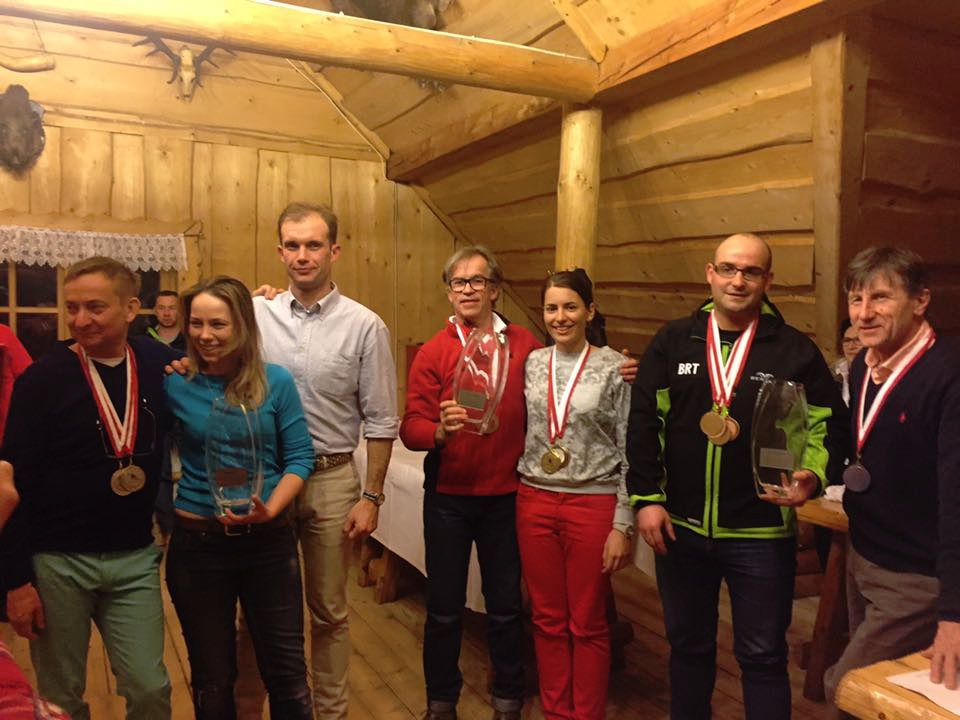 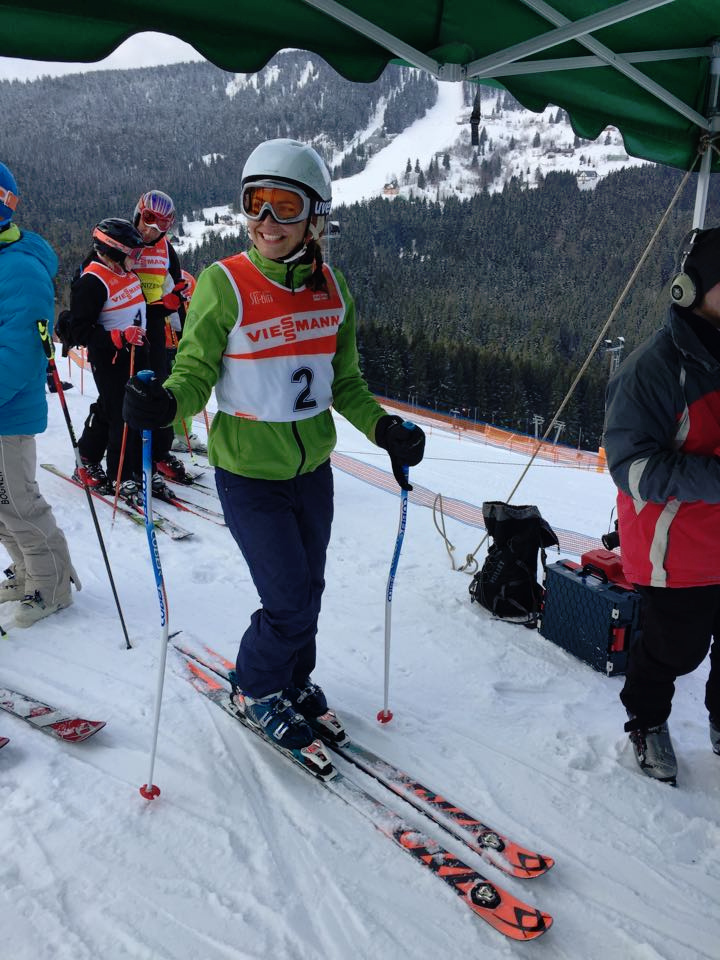 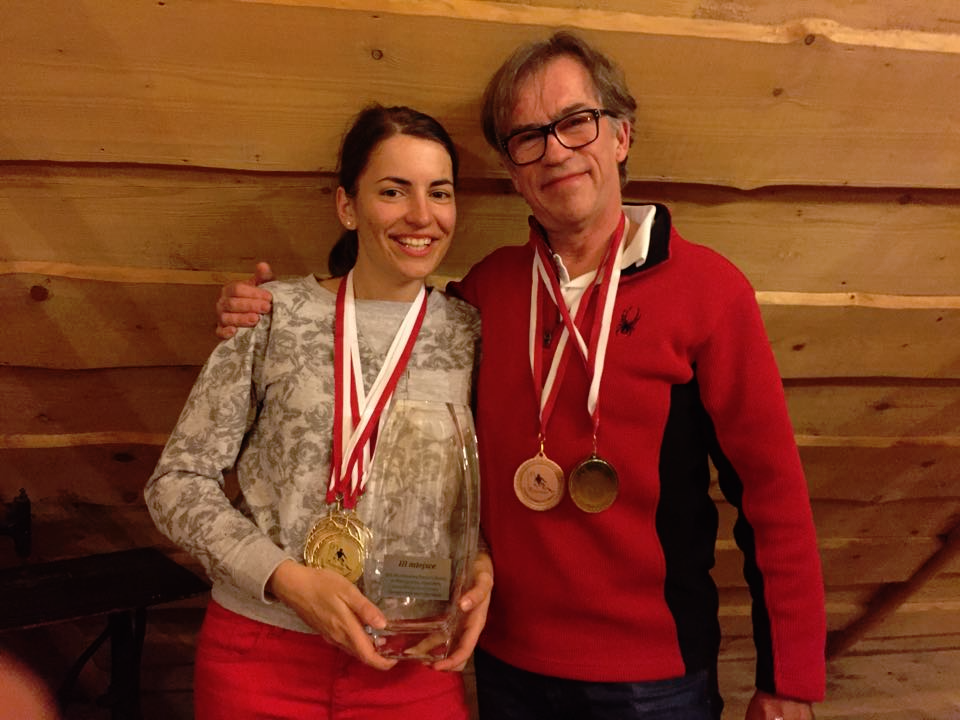 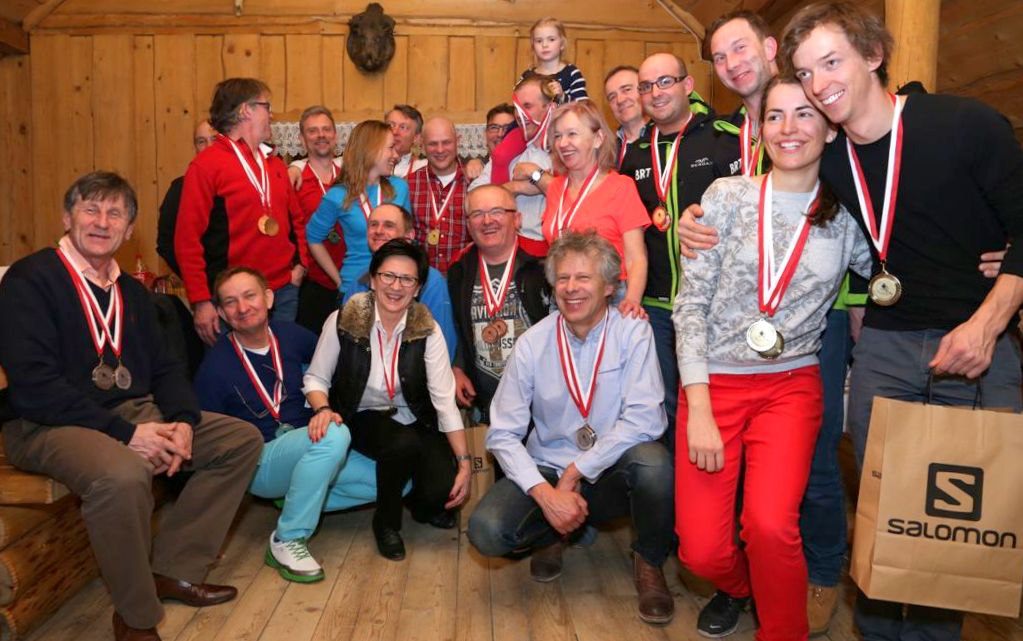 